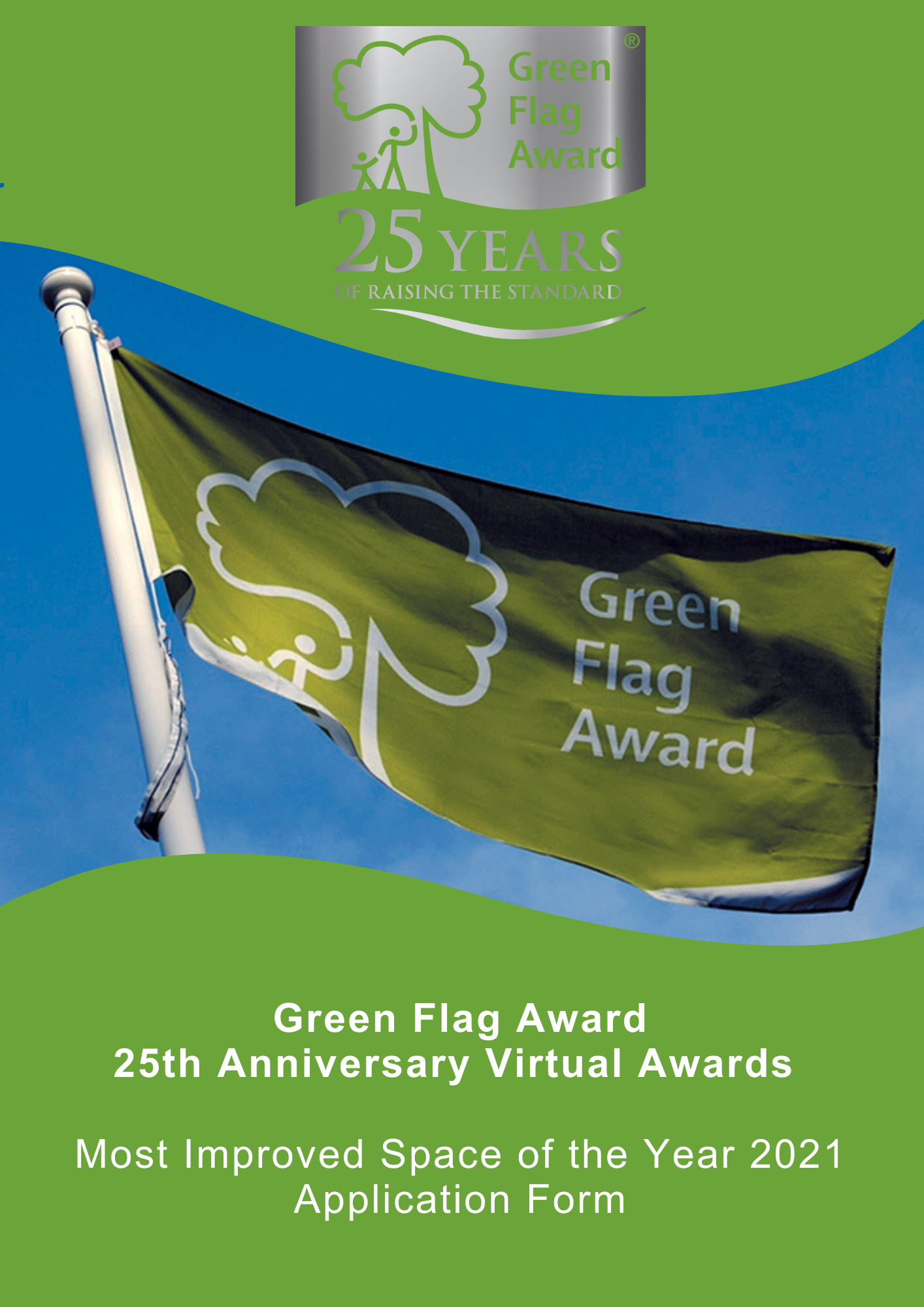 Award Category: Most Improved Space of the Year 2021	EligibilityAny one of the Green Flag Award or Green Flag Community Award winning sites in the UK can apply for this award. The application must be submitted by the management team of the space.The ‘space’ must reside within the accredited park, but can be confined to one area of the park.CriteriaThe following criteria will be considered by the selection panel: The change within the space as evidenced by before and after photographyNew innovations and ideas for the spaceThe value for money of the improvementThe identification of needs and benefits delivered by the improvement will be consideredThe sustainability, scalability and replicability of the initiative will be consideredNominations must be submitted electronically and address the criteria for the award. Organisations may nominate more than one initiative.Applicants must agree to any media publicity and promotion associated with the award as requested by The Green Flag Award Scheme and or Keep Britain Tidy and their partners. Selection PanelApplications will be assessed by an independent selection panel chaired by the Green Flag Award Team. The judges reserve the right not to confer an award. AwardThe panel will award a winner, or in a tie, may award joint winners of the award. In exceptional circumstances the panel may confer a special commendation.FeedbackThe selection panel will provide feedback for the winner of the award. No feedback will be provided to unsuccessful applicationsIf you would like to send us supporting evidence such as reference materials, photos, screen grabs or press cuttings, please send these with the completed application form to greenflagawards@keepbritaintidy.org

CLOSING DATE FOR ENTRIES: Wednesday 22nd September (1pm)Part One: 
Project and applicant InformationPlease complete each of the sections below, using maximum 500 words per section and identify any supporting evidence you are submitting. Part Two:
Application DetailsPlease describe the space, the condition and how it was used before the improvement?(Maximum 500 words, please identify any supporting evidence you are submitting.)How was the space improved? Why and what was the cost? (Maximum 500 words, please identify any supporting evidence you are submitting.)Describe what impact and benefit the initiative made to the community. (Maximum 500 words, please identify any supporting evidence you are submitting.) Approximately how many members of the community benefitted from the initiative? (Maximum 500 words, please identify any supporting evidence you are submitting.)Thank you for submitting your application.

Name and contact details of person completing the applicationName of Green Flag Award siteDate the space began being improved and the date the space was live to the public